รายงานการดำเนินการตามนโยบายการบริหารทรัพยากรบุคคล ครั้งที่ 2 ประจำปีงบประมาณ พ.ศ.2566ระหว่างวันที่  1 เมษายน – 30 กันยายน  2566เทศบาลตำบลฉวาง  อำเภอฉวาง  จังหวัดนครศรีธรรมราชนโยบายด้านการวางแผนอัตรากำลัง2นโยบายด้านการสรรหาและแต่งตั้งบุคคลากร3นโยบายด้านการพัฒนาทรัพยากรบุคคล4นโยบายด้านการพัฒนาทรัพยากรบุคคล (2)5นโยบายด้านการพัฒนาทรัพยากรบุคคล (3)6นโยบายด้านการพัฒนาคุณภาพชีวิต7นโยบายด้านการประเมินผลการปฏิบัติงาน8นโยบายด้านการส่งเสริมคุณธรรมและจริยธรรมในองค์กรขั้นตอนการติดตามผล	1.มอบหมายงานให้ปฏิบัติด้วยตนเอง	2.เปิดโอกาสให้ซักถามข้อสงสัยได้ในกรณีที่มีปัญหา	3.ตรวจสอบผลการปฏิบัติในระยะเริ่มแรก และค่อยๆลดการตรวจสอบลงเมื่อผู้ใต้บังคับบัญชาแน่ใจว่าผู้ใต้บังคับบัญชาปฏิบัติงานตามที่ได้รับการถ่ายทอดได้ถูกต้อง	4.แจ้งให้ผู้บังคับบัญชาทราบถึงผลการปฏิบัติงานทั้งในส่วนที่ผู้ใต้บังคับบัญชาปฏิบัติได้ดี แต่ส่วนที่ยังต้องปรับปรุงแก้ไขเพิ่มเติม เพื่อเสริมสร้างความเชื่อมั่นในตนเอง และแก้ไขข้อบกพร่องเพื่อการปฏิบัติงานที่สมบูรณ์ยิ่งขึ้น เพื่อให้การดำเนินงานเป็นไปอย่างมีระบบชัดเจน ควรให้เทศบาลดำเนินการจัดทำแผนการพัฒนาพนักงานเทศบาล ต้องกำหนดตามกรอบของแผนพัฒนาบุคลากรที่เทศบาลจัดทำขึ้น โดยกำหนดเป็นแผนพัฒนาพนักงานเทศบาล มีระยะเวลา 3 ปีปัญหาและอุปสรรค	1.ในประเด็นของการวิเคราะห์อัตรากำลัง องค์การบริหารส่วนตำบลบ้านกวางมีตำแหน่งสายงาน ผู้บริหารและสายงานผู้ปฏิบัติว่างหลายตำแหน่ง และได้ร้องขอใช้บัญชีจาก กสถ.และ ประชาสัมพันธ์การรับโอน/ ย้ายแต่การสรรหาบุคลากรในตำแหน่งดังกล่าวไม่เป็นไปตามที่ได้ดำเนินการร้องขอ เนื่องจากมีผู้ผ่านการสอบ คัดเลือกและสอบแข่งขันน้อยกว่าอัตรา ตำแหน่งที่ว่างอยู่ และในการปฏิบัติงานจะต้องมอบหมายให้บุคลากรรับ ผิดขอบในตำแหน่งที่ร้องขอเพิ่มเติม ซึ่งในบางครั้งบุคลากรที่ได้รับมอบหมายอาจขาดทักษะ ในการปฏิบัติงาน ตำแหน่งที่ได้รับมอบหมายและอาจมีข้อผิดพลาดแตกสามารถแก้ไขปัญหาดังกล่าวได้ข้อเสนอแนะ	1.ส่วนราชการต้องดำเนินการจัดทำแผนอัตรากำลังระยะสั้นและระยะยาว โดยวิเคราะห์ปัจจัยต่างๆ เช่น ลักษณะงานที่ปฏิบัติของแต่ละตำแหน่ง ความต้องการของบุคลากรซึ่งมีทักษะ ความรู้ ความสามารถตามภารกิจของหน่วยงาน รวมทั้งระยะเวลาในการดำรงตำแหน่งของข้าราชการที่เป็นไปตามคุณสมบัติหลักเกณฑ์และเงื่อนไขตามที่กรมส่งเสริมการปกครองท้องถิ่น และที่ ก.ท.จังหวัด กำหนด	2.หน่วยงานราชการควรสร้างแรงจูงใจในการปฏิบัติงานแก่ราชการตั้งแต่เริ่มเข้าปฏิบัติราชการ โดยการให้ข้อมูลที่จำเป็นของหน่วยงาน ข้าราชการควรได้รับความรู้เบื้องต้นเกี่ยวกับองค์กรที่เป็นแรงจูงใจในการปฏิบัติงาน โดยหน่วยงานอาจมีการจัดฝึกอบรมเพื่อพัฒนาบุคลากรให้มีการปลูกฝังการสร้างจิตสำนึกรักองค์กรให้แก่ข้าราชการเพื่อให้ข้าราชการปฏิบัติงานโดยคำนึงถึงประโยชน์ของทางราชการและประชาชนเป็นหลักรายงานการบริหารและพัฒนาทรัพยากรบุคคล(ด้านการพัฒนาบุคลากร)เทศบาลตำบลฉวางระหว่างวันที่ 1 เมษายน – 30 กันยายน 2566-2--3-บันทึกข้อความ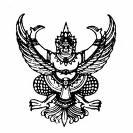 ส่วนราชการ		งานการเจ้าหน้าที่   สำนักปลัดเทศบาล  เทศบาลตำบลฉวางที่  นศ 53101/		วันที่  1  ตุลาคม  2566เรื่อง	รายงานการดำเนินการตามนโยบายการบริหารทรัพยากรบุคคล ครั้งที่  2            (ระหว่างวันที่ 1 เมษายน – 30 กันยายน 2566)  ประจำปีงบประมาณ พ.ศ.2566เรียน	นายกเทศมนตรีตำบลฉวาง		เพื่อให้เป้นไปตามพระราชบัญญัติระเบียบบริหารงานบุคคลส่วนท้องถิ่น พ.ศ.2542 พระราชกฤษฎีกาว่าด้วยหลักเกณฑ์และวิธีการบริหารกิจการบ้านเมืองที่ดี พ.ศ.2546 รวมทั้งให้สอดคล้องกับการประเมินคุณธรรม และความโปร่งใสในการดำเนินงานของหน่วยงานภาครัฐ (Integrity Transparency Assessment : ITA)		เทศบาลตำบลฉวาง ได้ดำเนินการจัดทำนโยบายด้านการบริหารทรัพยากรบุคคล ประจำปีงบประมาณ พ.ศ.2566 โดยให้ครอบคลุมด้านการบริหารอัตรากำลัง ด้านการสรรหาและแต่งตั้งบุคลากรด้านการพัฒนาบุคลากร ด้านการพัฒนาคุณภาพชีวิต ด้านการริหารผลการปฏิบัติงาน ด้านส่งเสริมคุณธรรมและจริยธรรมในองค์กร เพื่อให้การบริหารงานบุคคลของเทศบาลตำบลฉวางเป็นไปตามหลักเกณฑ์การบริหารจัดการที่ดี และสามารถบริหารทรัพยากรบุคคลให้เกิดประโยชน์สูงสุด ผลักดันวิสัยทัศน์ และพันธกิจ ขององค์กรประสบความสำเร็จ นั้น		งานการเจ้าหน้าที่ จึงขอรายงานผลการดำเนินงานตามนโยบายการบริหารงานทรัพยากรบุคคล ประจำปีงบประมาณ พ.ศ.2566		จึงเรียนมาเพื่อโปรดทราบ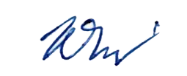 								(นางสาวพิศณ์สุภา  พิทักษ์วงค์)								    ผู้ช่วยนักทรัพยากรบุคคล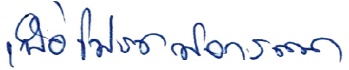 		ความเห็นหัวหน้าสำนักปลัดเทศบ...............................................................................................................................................................................................................................................................					(ลงชื่อ)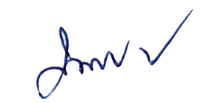 							(นางมุกดา  บัวสกัด)					        หัวหน้าฝ่ายอำนวยการ ปฏิบัติราชการแทน						       หัวหน้าสำนักปลัดเทศบาล-2-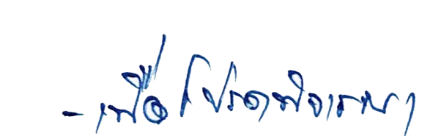 		ความเห็นรองปลัดเทศบาลตำบลฉวาง.................................................................................................................................................................................................................................................................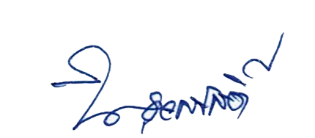 						(ลงชื่อ)							(นางนิตย์ธีรา  อุ่ยสวัสดิ์)						        รองปลัดเทศบาลตำบลฉวาง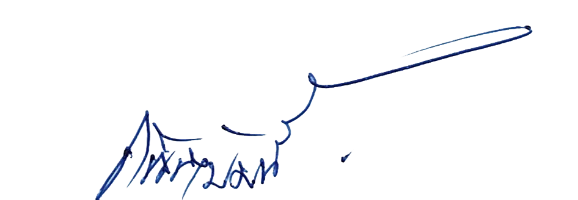 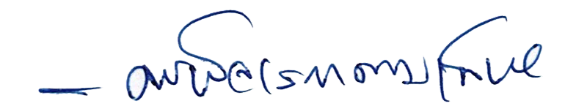 ความเห็นปลัดเทศบาลตำบลฉวาง........................................................................................................................................................................................................................................................................						(ลงชื่อ)						       (นายกันตพัฒน์  ชายเขียวบุญวงศ์)						             ปลัดเทศบาลตำบลฉวาง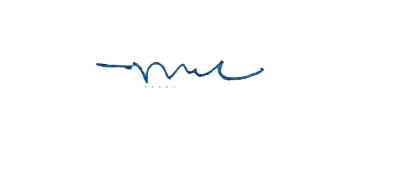 ความเห็นนายกเทศมนตรีตำบลฉวาง...................................................................................................................................................................................................................................................................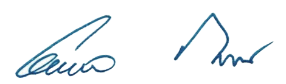 						(ลงชื่อ)						              (นายอัษฎา  ณ นคร)						          นายกเทศมนตรีตำบลฉวางรายงานตัวชี้วัดผลการดำเนินงานงบประมาณที่ใช้แผนอัตรากำลัง 3 ปี1.ใช้แผนอัตรากำลัง 3 ปี ของเทศบาลตำบลฉวางในการวิเคราะห์อัตรากำลังเพื่อจัดทำกรอบอัตรากำลังพนักงานเทศบาลในแต่ละส่วนราชการและนำไปสู่การกำหนดจำนวนประเภท และระดับตำแหน่ง เสนอคณะกรรมการจัดทำแผนอัตรากำลัง 3 ปี ของเทศบาลตำบลฉวางพิจารณา2.มีการติดตาม ประเมินผลและปรับปรุงแผนอัตราลัง 3 ปีอย่างต่อเนื่อง และนำไปสู่การกำหนด จำนวนตำแหน่ง เพิ่ม หรือ ลดจำนวนตำแหน่ง เสนอคณะกรรมการพนักงานเทศบาลจังหวัดนครศรีธรรมราช เช่น การปรับปรุงตำแหน่งสำหรับพนักงานเทศบาล ให้ดำรงตำแหน่งสูงขึ้น การขอเพิ่มอัตรากำลัง ข้าราชการ / พนักงานจ้าง การปรับเปลี่ยนตำแหน่งพนักงานจ้างทั่วไปเป็นพนักงานจ้างตามภารกิจ1.ปัจจุบันเทศบาลตำบลฉวางยังคงใช้แผนอัตรากำลัง 3 ปี (พ.ศ.2564-2566) ฉบับปรับปรุงครั้งที่ 12.ปีงบประมาณ พ.ศ.2566 ไม่ได้ดำเนินการปรับปรุงแผนอัตรากำลัง 3 ปี แต่อย่างใดไม่ใช้งบประมาณรายงานตัวชี้วัดผลการดำเนินงานงบประมาณที่ใช้การสรรหาและการคัดเลือก1.มีแนวทางการปฏิบัติการสรรหาตามวิธี และ หลักเกณฑ์ของคณะกรรมการพนักงานเทศบาลจังหวัดกำหนด2.สรรหาพนักงานเทศบาลตามกรอบระยะเวลาในการบรรจุ การสรรหา และแต่งตั้ง ตามระเบียบ ประกาศ มติ ก.ท.จ. อย่างถูกต้อง-ดำเนินการสรรหาตามวิธีและหลักเกณฑ์ของคณะกรรมการพนักงานเทบาลจังหวัดนครศรีธรรมราช1.การขอใช้บัญชี2.การรายงานตำแหน่งสายงานผู้บริหารที่ว่างไม่ใช้งบประมาณรายงานตัวชี้วัดผลการดำเนินงานงบประมาณที่ใช้การพัฒนาทรัพยากรบุคคล1.ตามแผนพัฒนาบุคลากรประจำปีงบประมาณ พ.ศ.2564-2566 เพื่อวางกรอบการพัฒนาบุคลากรตามตำแหน่ง ภารกิจที่รับผิดชอบ เพื่อเพิ่มพูนความรู้ ทักษะ ความสามารถรองรับการปฏิบัติงานที่มีการเปลี่ยนแปลงระเบียบ กฎหมาย ตลอดเวลา และสอดคล้องกับการให้บริการประชาชนได้ทันท่วงที2.จัดส่งบุคลากรเข้ารับการฝึกอบรมตามมาตรฐานกำหนดตำแหน่งที่กรมส่งเสริมการปกครองท้องถิ่นเป็นผู้ดำเนินการฝึกอบรม หรือเข้าร่วมกับสถาบันอื่นๆที่จัดฝึกอบรมเดือนเมษายน ถึง เดือนกันยายน 25661.นางสาวกันลิกา  นวลใย  ตำแหน่ง  ผู้ช่วยนักพัฒนาชุมชน เข้ารับการอบรมโครงการ การดำเนินงานกองทุนหลักประกันสุขภาพในระดับท้องถิ่น การจัดสวัสดิการสังคมตามภารกิจถ่ายโอนและแนวทางการชี้แจงข้อทักท้วงของ สตง.  วันที่ 19 – 21 พฤษภาคม 2566 ณ โรงแรมขอมซันไรท์     จ.นครศรีธรรมราช2.นางสุวรรณี  เสือทอง ตำแหน่ง หัวหน้าฝ่ายบริหารงานคลัง เข้ารับการอบรม การปรับปรุงบัญชี การบันทึกสินทรัพย์ฯการเตรียมปิดบัญชีขั้นต้นขององค์กรปกครองส่วนท้องถิ่นในระบบ E-lass ประจำปี 2566   วันที่ 18 -20 สิงหาคม 2566 ณ โรงแรม เค ปาร์คจ.สุราษฎร์ธานี3.นางกัญ๗ณ์ภัสสรณ์ บุญมีชัย ตำแหน่ง ผู้ช่วย จพง.ประชาสัมพันธ์ เข้ารับการอบรม การปรับปรุงบัญชี การบันทึกสินทรัพย์ฯการเตรียมปิดบัญชีขั้นต้นขององค์กรปกครองส่วนท้องถิ่นในระบบ E-lass ประจำปี 2566   วันที่ 18 -20 สิงหาคม 2566 ณ โรงแรม เค ปาร์คจ.สุราษฎร์ธานีใช้งบประมาณตามที่ตั้งไว้ในเทศบัญญัติรายงานตัวชี้วัดผลการดำเนินงานงบประมาณที่ใช้การพัฒนาทรัพยากรบุคคล1.ตามแผนพัฒนาบุคลากรประจำปีงบประมาณ พ.ศ.2564-2566 เพื่อวางกรอบการพัฒนาบุคลากรตามตำแหน่ง ภารกิจที่รับผิดชอบ เพื่อเพิ่มพูนความรู้ ทักษะ ความสามารถรองรับการปฏิบัติงานที่มีการเปลี่ยนแปลงระเบียบ กฎหมาย ตลอดเวลา และสอดคล้องกับการให้บริการประชาชนได้ทันท่วงที2.จัดส่งบุคลากรเข้ารับการฝึกอบรมตามมาตรฐานกำหนดตำแหน่งที่กรมส่งเสริมการปกครองท้องถิ่นเป็นผู้ดำเนินการฝึกอบรม หรือเข้าร่วมกับสถาบันอื่นๆที่จัดฝึกอบรม4.นายสุเมศวร์ เสือทอง  ตำแหน่ง หัวหน้าสำนักปลัดเทศบาล เข้าร่วมโครงการฝึกอบรม การใช้แผนระบบบูรณาการทะเบียนทรัพย์สิน (LTAX ONLINE) รุ่นที่ 6   ในวันที่ 17 – 20 ธันวาคม 2566 ณ โรงแรมริเวอร์ไซต์ จ.กรุงเทพมหานคร5.นางมุกดา  บัวสกัด  ตำแหน่ง  หัวหน้าฝ่ายอำนวยการ เข้าร่วมโครงการฝึกอบรม ฝึกปฏิบัติการบันทึกคำของบประมาณอุดหนุนในระบบ BBL ฯ ในวันที่ 1 – 3 ธันวาคม 2566 ณ โรงแรมไดมอนด์พลาซ่าจ.สุราษฎร์ธานี6.นางสาวธรารัตน์  ศรีเชย ตำแหน่ง  หัวหน้าฝ่ายบริหารงานสาธารณสุขฯ เข้าร่วมโครงการฝึกอบรม ฝึกปฏิบัติการบันทึกคำของบประมาณอุดหนุนในระบบ BBL ฯ ในวันที่ 1 – 3 ธันวาคม 2566 ณ โรงแรมไดมอนด์พลาซ่าจ.สุราษฎร์ธานี7.นางสาวบูรณิมา  ชินราช ตำแหน่ง  นักวิเคราะห์นโยบายและแผน เข้าร่วมโครงการฝึกอบรม ฝึกปฏิบัติการบันทึกคำของบประมาณอุดหนุนในระบบ BBL ฯ ในวันที่ 1 – 3 ธันวาคม 2566 ณ โรงแรมไดมอนด์พลาซ่าจ.สุราษฎร์ธานีรายงานตัวชี้วัดผลการดำเนินงานงบประมาณที่ใช้การพัฒนาทรัพยากรบุคคล1.ตามแผนพัฒนาบุคลากรประจำปีงบประมาณ พ.ศ.2564-2566 เพื่อวางกรอบการพัฒนาบุคลากรตามตำแหน่ง ภารกิจที่รับผิดชอบ เพื่อเพิ่มพูนความรู้ ทักษะ ความสามารถรองรับการปฏิบัติงานที่มีการเปลี่ยนแปลงระเบียบ กฎหมาย ตลอดเวลา และสอดคล้องกับการให้บริการประชาชนได้ทันท่วงที2.จัดส่งบุคลากรเข้ารับการฝึกอบรมตามมาตรฐานกำหนดตำแหน่งที่กรมส่งเสริมการปกครองท้องถิ่นเป็นผู้ดำเนินการฝึกอบรม หรือเข้าร่วมกับสถาบันอื่นๆที่จัดฝึกอบรม8.นางกันยกร  โสมติด ตำแหน่ง  เจ้าพนักงานธุรการสาธารณสุขฯ เข้าร่วมโครงการฝึกอบรม ฝึกปฏิบัติการบันทึกคำของบประมาณอุดหนุนในระบบ BBL ฯ ในวันที่ 1 – 3 ธันวาคม 2566 ณ โรงแรมไดมอนด์พลาซ่าจ.สุราษฎร์ธานี9.นางสาวพิศณ์สุภา  พิทักษ์วงค์ ตำแหน่ง  ผู้ช่วยนักทรัพยากรบุคคล เข้าร่วมโครงการฝึกอบรม ฝึกปฏิบัติการบันทึกคำของบประมาณอุดหนุนในระบบ BBL ฯ ในวันที่ 1 – 3 ธันวาคม 2566 ณ โรงแรมไดมอนด์พลาซ่าจ.สุราษฎร์ธานี10.นายอภิสิทธิ์  ฤทธิชัย ตำแหน่ง  ผู้อำนวยการกองช่าง เข้าร่วมโครงการฝึกอบรม ฝึกปฏิบัติการบันทึกคำของบประมาณอุดหนุนในระบบ BBL ฯ ในวันที่ 1 – 3 ธันวาคม 2566 ณ โรงแรมรอยัลซิตี้ ปิ่นเกล้าจ.กรุงเทพมหานคร11.ว่าที่ร้อยตรีหญิงทัศนีย์  สมคิด  ตำแหน่ง เจ้าพนักงานพัสดุเข้ารับการฝึกอบรมหลักสูตร เจ้าพนักงานพัสดุ รุ่นที่ 75   ในวันที่ 10 – 25 สิงหาคม 2566 ณ สถาบันพัฒนาบุคลากรท้องถิ่นรายงานตัวชี้วัดผลการดำเนินงานงบประมาณที่ใช้การพัฒนาคุณภาพชีวิต1.มีการจัดอุปกรณ์ในการทำงานพื้นฐานเพื่ออำนวยความสะดวกในการปฺฏิบัติงานให้กับบุคลากร2.จัดให้มีกิจกรรมพัฒนาคุณภาพชีวิต ของพนักงานเทศบาลที่สะท้อนภาพการทำงานขงองค์กร เช่น กิจกรรม 5 ส. กิจกรรม Big Cleaning จิตอาสา เพื่อให้พนักงานทุกคนร่วมมือ มีความสามัคคี ร่วมใจ และเพื่อสร้างบรรยากาศในการทำงาน 3.คณะผู้บริหารได้ดำเนินการจัดประชุมพนักงานเทศบาล เป็นประจำทุกเดือน เพื่อให้บุคลากรในสังกัดได้เสนอแนะ แสดงความคิดเห็นตลอดจนปัศหาอุปสรรคในการทำงาน เพื่อสร้างการยอมรับ ทบทวน และแก้ปัญหา เป็นการสร้างความผู้กพันธ์ที่ดีในองค์กร1.เทศบาลดำเนินการจัดหาวัสดุสำนักงาน ครุภัณฑ์ที่จำเป็น เช่น คอมพิวเตอร์ โน้ตบุ๊ค เครื่องปิ้นเอกสาร แครื่องถ่ายเอกสาร สัญญาณอินเตอร์เน็ต รถยนต์สำนักงาน เพื่อใช้ในการปฏิบัติงานของพนักงาน2.ร่วมกิจกรรมจิตอาสากับหน่วยงานต่างๆในจังหวัดนครศรีธรรมราชตามโอกาส และวาระต่างๆ การร่วมกันทำความสะอาดสำนักงาน การจัดกิจกรรม 5 ส3.ดำเนินการจัดประชุมประจำเดือนทุกเดือนงบประมาณตามที่ตังไว้ในเทศบัญญัติรายงานตัวชี้วัดผลการดำเนินงานงบประมาณที่ใช้การประเมินผลการปฏิบัติงาน1.ปฏิบัติตามหลักเกณฑ์และวิธีการประเมินผลการปฏิบัติราชการ เพื่อประเมินผลการปฏิบัติงานสำหรับการเลื่อนขั้นเงินเดือนของพนักงานเทศบาล ลูกจ้างประจำ และพนักงานจ้างเดือนกันยายน 2565-ประกาศหลักเกณฑ์และวิธีการประเมินผลการปฏิบัติงานของพนักงานเทศบาล ลูกจ้างประจำ และพนักงานจ้าง สำหรับการประเมินประจำปีงบประมาณ พ.ศ.2566เดือนเมษายน 2566-แจ้งให้พนักงานร่วมกันทำบันทึกข้อตกลงการปฺฏิบัติงานรอบที่ 2/2566-ดำเนินการออกคำสั่งแต่งตั้งคณะกรรมการกลั่นกรองการประเมินผลการปฏิบัติงานของพนักงานเทศบาล ลูกจ้างประจำ และพนักงานจ้าง ครั้งที่ 2 ประจำปีงบประมาณ พ.ศ.2566เดือนกันยายน 2566-ดำเนินการออกคำสั่งแต่งตั้งคณะกรรมการพิจารณาเลื่อนขั้นเงินเดือนพนักงานเทศบาล ลูกจ้างประจำ ครั้งที่ 2 ประจำปีงบประมาณ พ.ศ.2566 และเลื่อนขั้นค่าตอบแทนพนักงานจ้าง ประจำปีงบประมาณ พ.ศ.2566เดือนตุลาคม 2566-ดำเนินการออกคำสั่งเพื่อเลื่อนขั้นเงินเดือนพนักงานเทศบาล ลูกจ้างประจำ และเลื่อนขั้นค่าตอบแทนพนักงานจ้าง ประจำปีงบประมาณ พ.ศ.2566 ไม่ใช่งบประมาณรายงานตัวชี้วัดผลการดำเนินงานงบประมาณที่ใช้การส่งเสริมคุณธรรมและจริยธรรมในองค์กร1.เทศบาลตำบลฉวางใช้ประมวลจริยธรรมเป็นเครื่องมือในการกำกับความประพฤติของพนักงานเทศบาลเพื่อสร้างความโปร่งใสมีมาตรฐานในการปฏิบัติงานที่ชัดเจนและเป็นสากล2.พนักงานเทศบาลทุกระดับเข้าร่วมปฏิบัติการส่งเสริมธรรมาภิบาลต่อต้านการทุจริต 3.ผู้บังคับบัญชามอบหมายงานแก่ผู้ใต้บังคับบัญชาอย่างเป็นธรรม ไม่เลือกปฏิบัติ รวมถึงการกำกับ ติดตาม และดูแลผู้ใต้บังคับบัญชาให้ปฏิบัติตามหลักเกณฑ์ ระเบียบ และกฎหมายที่กำหนดเดือนมกราคม 2566-ประชาสัมพันธ์ประมวลจริยธรรมพนักงานส่วนท้องถิ่นให้ทราบและถือปฏิบัติอย่างเคร่งครัด-ดำเนินการแบ่งงานและมอบหมายหน้าที่ตามความรับผิดชอบแก่พนักงาน ลูกจ้าง และพนักงานจ้างเป็นปัจจุบันเดือนมิถุนายน 2566-เข้าร่วมโครงการขับเคลื่อนระบบการเฝ้าระวังการทุจริตเชิงรุกในหน่วยงานภาครัฐไม่ใช่งบประมาณลำดับที่การอบรม-สัมมนาชื่อ-สกุลระยะเวลาสถานที่1โครงการ การดำเนินงานกองทุนหลักประกันสุขภาพในระดับท้องถิ่น การจัดสวัสดิการสังคมตามภารกิจถ่ายโอนและแนวทางการชี้แจงข้อทักท้วงของ สตง.นางสาวกันลิกา นวลใยตำแหน่ง ผู้ช่วยนักพัฒนาชุมชนวันที่ 19 – 21 พฤษภาคม 2566 โรงแรมขอมซันไรท์     จ.นครศรีธรรมราช2อบรม การปรับปรุงบัญชี การบันทึกสินทรัพย์ฯการเตรียมปิดบัญชีขั้นต้นขององค์กรปกครองส่วนท้องถิ่นในระบบ E-lass ประจำปี 2566  นางสุวรรณี  เสือทอง ตำแหน่ง หัวหน้าฝ่ายบริหารงานคลังวันที่ 18 -20 สิงหาคม 2566โรงแรม ไดมอนด์พลาซ่าจ.สุราษฎร์ธานี3อบรม การปรับปรุงบัญชี การบันทึกสินทรัพย์ฯการเตรียมปิดบัญชีขั้นต้นขององค์กรปกครองส่วนท้องถิ่นในระบบ E-lass ประจำปี 2566 นางกัญจณ์ภัสสรณ์ บุญมีชัย ตำแหน่ง ผู้ช่วย จพง.ประชาสัมพันธ์วันที่ 18 -20 สิงหาคม 2566โรงแรม ไดมอนด์พลาซ่าจ.สุราษฎร์ธานี4โครงการฝึกอบรม การใช้แผนระบบบูรณาการทะเบียนทรัพย์สิน (LTAX ONLINE) รุ่นที่ 6 นายสุเมศวร์ เสือทอง  ตำแหน่ง หัวหน้าสำนักปลัดเทศบาลในวันที่ 17 – 20 ธันวาคม 2566โรงแรมริเวอร์ไซต์ จ.กรุงเทพมหานครลำดับที่การอบรม-สัมมนาชื่อ-สกุลระยะเวลาสถานที่5โครงการฝึกอบรม ฝึกปฏิบัติการบันทึกคำของบประมาณอุดหนุนในระบบ BBL ฯนางมุกดา  บัวสกัด  ตำแหน่ง  หัวหน้าฝ่ายอำนวยการในวันที่ 1 – 3 ธันวาคม 2566โรงแรมไดมอนด์พลาซ่าจ.สุราษฎร์ธานี6โครงการฝึกอบรม ฝึกปฏิบัติการบันทึกคำของบประมาณอุดหนุนในระบบ BBL ฯนางสาวธรารัตน์  ศรีเชย ตำแหน่ง  หัวหน้าฝ่ายบริหารงานสาธารณสุขฯในวันที่ 1 – 3 ธันวาคม 2566โรงแรมไดมอนด์พลาซ่าจ.สุราษฎร์ธานี7โครงการฝึกอบรม ฝึกปฏิบัติการบันทึกคำของบประมาณอุดหนุนในระบบ BBL ฯนางสาวบูรณิมา  ชินราช ตำแหน่ง  นักวิเคราะห์นโยบายและแผนในวันที่ 1 – 3 ธันวาคม 2566โรงแรมไดมอนด์พลาซ่าจ.สุราษฎร์ธานี8โครงการฝึกอบรม ฝึกปฏิบัติการบันทึกคำของบประมาณอุดหนุนในระบบ BBL ฯนางกันยกร  โสมติดตำแหน่ง  เจ้าพนักงานธุรการในวันที่ 1 – 3 ธันวาคม 2566โรงแรมไดมอนด์พลาซ่าจ.สุราษฎร์ธานี9โครงการฝึกอบรม ฝึกปฏิบัติการบันทึกคำของบประมาณอุดหนุนในระบบ BBL ฯนางสาวพิศณ์สุภา  พิทักษ์วงค์ตำแหน่ง ผู้ช่วยนักทรัพยากรบุคคลในวันที่ 1 – 3 ธันวาคม 2566โรงแรมไดมอนด์พลาซ่าจ.สุราษฎร์ธานี10โครงการฝึกอบรม ฝึกปฏิบัติการบันทึกคำของบประมาณอุดหนุนในระบบ BBL ฯนางสาวกันลิกา  นวลใยตำแหน่ง ผู้ช่วยนักพัฒนาชุมชนในวันที่ 1 – 3 ธันวาคม 2566โรงแรมไดมอนด์พลาซ่าจ.สุราษฎร์ธานี11โครงการฝึกอบรม ฝึกปฏิบัติการบันทึกคำของบประมาณอุดหนุนในระบบ BBL ฯนายอภิสิทธิ์  ฤทธิชัยตำแหน่ง ผู้อำนวยการกองช่างในวันที่ 1 – 3 ธันวาคม 2566โรงแรมรอยัลซิตี้ ปิ่นเกล้าจ.กรุงเทพมหานครลำดับที่การอบรม-สัมมนาชื่อ-สกุลระยะเวลาสถานที่12ฝึกอบรมหลักสูตร เจ้าพนักงานพัสดุ รุ่นที่ 75 ว่าที่ร้อยตรีหญิงทัศนีย์  สมคิด  ตำแหน่ง เจ้าพนักงานพัสดุในวันที่ 10 – 25 สิงหาคม 2566สถาบันพัฒนาบุคลากรท้องถิ่น13ฝึกอบรมสัมมนาโครงการเผยแพร่ตวามรู้เกี่ยวกับกฎหมายว่าด้วยการปรับเป็นพินัยนายจรูญฤทธิ์  กมัณฑาตำแหน่ง  นิติกรในวันที่  25  กันยายน  2566โรงแรมแมนดาริน                จ.กรุงเทพมหานคร14ฝึกอบรมสัมมนาโครงการเผยแพร่ตวามรู้เกี่ยวกับกฎหมายว่าด้วยการปรับเป็นพินัยนายกันตพัฒน์  ชายเขียวบุญวงศ์ตำแหน่ง  ปลัดเทศบาลในวันที่  25  กันยายน  2566โรงแรมแมนดาริน                จ.กรุงเทพมหานคร